NAME AND OBJECTIVE The association should be known as “The Anderson County Beekeepers’ Association”, hereafter referred to as ACBA.The objectives of the Association shall be: To promote better beekeeping in Anderson County.To interest more people in keeping bees.To promote the need for healthy bees in our environment.MEMBERSHIP AND DUES Membership: Membership shall be open to all persons interested in promoting the Objectives of SCBA upon payment of annual dues.Only paid members who are present will be allowed to vote and/or make motions/seconds during the meetings.Only those persons who have paid dues for the current year and are considered to be in good standing by the Association may be considered active members of the Association.All members must conduct themselves and their honey business in an ethical manner and in the best interest of the ACBA.  Any member who fails to do so is subject to dismissal from the association.  A dismissal motion must be made and then seconded by an active member.  The motion must be voted upon and approved by two-thirds (2/3) of the active members by written ballot. Dues: ACBA dues shall be fixed by vote from the general membership to be held at the November meeting.  Ten dollars ($10) per member will be sent to the South Carolina Beekeepers’ Association by the Treasurer of the Association no later than the end of December.  These dues will cover the next calendar year.Dues are not prorated and should be paid early in the calendar year to reap the maximum benefit of membership.  As of November 2018, the dues are set as follows: Individual membership is $25 with $10 going to the South Carolina Beekeepers’ Association and $15 staying in the Anderson County Beekeepers’ Association.A Family membership consists of only immediate family members (husband, wife, children at home) and costs $35 with $10 going to the State Association for one membership and $25 staying in the Anderson Association.Student memberships will be no cost and will not include membership at the State level.MEETINGS The Anderson County Beekeepers’ Association shall have a meeting monthly.The date, time, and place of any other regularly scheduled meetings shall be determined by a majority vote of members present at regular meetings.Notice of each meeting will be sent by the Secretary at least 7 days prior to the next monthly meeting, either by mail, email, or phone call.The November monthly meeting will be a general business meeting to establish the yearly schedule, elect new officers and committees, make amendments to the by-laws, etc.For meetings to be official, at least 10 members of the association shall be present and have recorded minutes.Members shall vote on any issue that would require major capital expenditures (over $500.00).  Approval shall require a simple majority of those present.OFFICERS, DUTIES, AND COMMITTEESThere shall be a President, Vice President, Secretary, Treasurer, and an additional Board Member.Officers shall be elected by majority vote every other year at the November meeting.  New officers will assume duty January 1st. The President shall: Preside at all meetings.Ensure proper notification is provided to all members of future meetings.Not succeed himself.The Vice President shall: Preside in the absence of the President.Procure program speakers. The Secretary shall:1.    Preside in absence of the President and Vice President.2.    Provide access to prior month’s minutes, through reading or email. Record minutes at every meeting and maintain historical records.The Treasurer shall:  Receive all dues.Pay out all funds.Reconcile monthly bank statements and announce a report of the treasury at monthly meetings.Prepare an annual report of finances and publish to all members. Maintain the club’s Membership Roster.3.  The President or his designee may appoint and empower committee/s to carry on the business of the ACBA at their discretion.   All committees shall include at least one current officer of the ACBA.Committees may set forth guidelines at their discretion only to the extent that such guidelines do not violate or change the By-Laws of ACBA.BYLAWS AND AMENDMENTS The By-Laws of the ACBA may be changed as needed subject to the following conditions: Notice of any proposed changes must be announced at a regular meeting.No vote may take place until after the next regularly scheduled meeting.	A quorum of one-fifth (1/5) of the active membership must be present at any meeting when a vote occurs.A vote to change the By-Laws must be ratified by at least two-thirds (2/3) of the members present.A current officer must preside over any meeting in which a vote occurs.Revised November 9, 2010Revised December 12, 2011 (increase of ACBA dues from $20 to $25 annually)Revised November 12, 2018 (addition of officers and duties)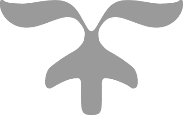 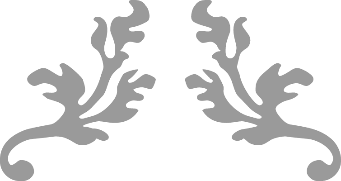 